Jędrzejów, dn. 15. 12. 2017 r. OKSO.272.10.2017INFORMACJA Z OTWARCIA OFERT Nazwa zamówienia:Podniesienie jakości rehabilitacji osób niepełnosprawnych poprzez modernizację i dostosowanie infrastruktury zdrowotnej i społecznej Warsztatów Terapii Zajęciowej w Jędrzejowie. Zakres prac: Rozbudowa, przebudowa i nadbudowa istniejącego budynku Warsztatów Terapii Zajęciowej wraz z wewnętrznymi instalacjami: wody, kanalizacji, centralnego ogrzewania i elektryczną oraz budowa zewnętrznej instalacji wodyOgłoszenie nr 622804-N-2017 z dnia 28-11-2017 r. 2.	Zamawiający – Powiat Jędrzejowski, działając na mocy art. 86 ust. 5 ustawy z 29 stycznia 2004 r. – Prawo zamówień publicznych (Dz.U. z 2017 r. poz. 1579 ze zm.), zwanej dalej ustawą Pzp, zawiadamia, że: Kwota, jaką Zamawiający zamierza przeznaczyć na sfinansowanie zamówienia wynosi: 1.386.594,00 zł. brutto. Do wyznaczonego terminu składania ofert, oferty złożyli następujący Wykonawcy:5.	Termin wykonania całości zamówienia:Zakończenie realizacji całości robót budowlanych stanowiących przedmiot umowy nastąpi do 31.10.2018r. Wykonawca uzyska decyzję o udzieleniu pozwolenia na użytkowanie w terminie do 30.11.2018r.6.	Wymagany termin rękojmi na wykonane usługi wynosi 60 miesięcy. Okres rękojmi rozpoczyna się od daty odbioru końcowego całego przedmiotu zamówienia przez Zamawiającego.Wykonawca udzieli gwarancji na wykonany przedmiot zamówienia na okres minimum 60 miesięcy. Wykonawca może zaproponować wydłużenie okresu gwarancji do 84 miesięcy. 7.	Płatności.Strony ustalają termin płatności faktur częściowych i faktury końcowej do 14 dni od daty ich doręczenia Zamawiającemu.UWAGA!Zamawiający przypomina, iż zgodnie z pkt 13.2. Specyfikacji Istotnych Warunków Zamówienia w terminie trzech dni od publikacji niniejszej informacji Wykonawca składa oświadczenie o przynależności lub braku przynależności do tej samej grupy kapitałowej stanowiące Załączniknr 5 do SIWZ.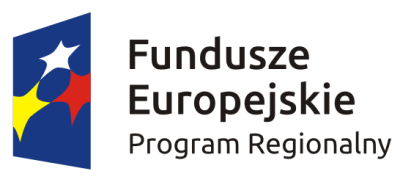 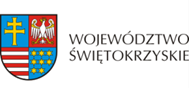 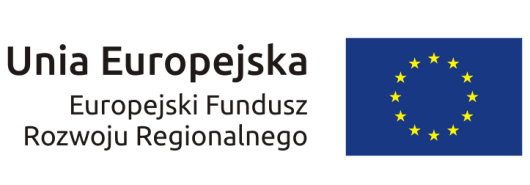 Nr ofertyNazwa (firma) i adres WykonawcyCena brutto(w zł.)Okres gwarancji(w miesiącach)1.Przedsiębiorstwo Handlowo-Usługowe IKAR Zbigniew GregulskiWidełki 38A, 26-021 Daleszyce2.084.442,40842.Spółdzielnia Rzemieślniczaul. Partyzantów 22, 28-100 Busko-Zdrój2.042.108,69843.Przedsiębiorstwo Produkcyjno-Usługowe HEWANAG Andrzej Kęckiul. Zagnańska 220A, 25-563 Kielce2.362.031,73844.Zakład Usług Remontowych i Produkcyjnych ZURIP S Aul. Warszawska109, 28-366 Małogoszcz 2.600.220,00845.Przedsiębiorstwo Przemysłowo Usługowe HOTEX Czesław Marek i Tomasz Snopek Spółka Jawnaul. Batalionów Chłopskich 57A, 25-671 Kielce2.798.000,0084